Wieviel el. Energie kann man in Deutschland durch Wasserkraft maximal bereitstellen? Österreich produziert ca. 11 % der benötigten Energie durch Wasserkraft. Ist das bei uns auch möglich? 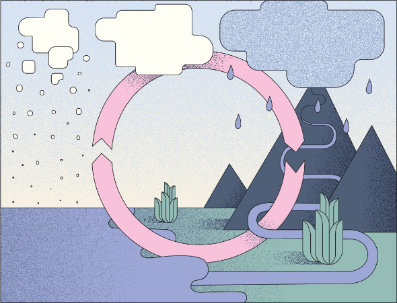 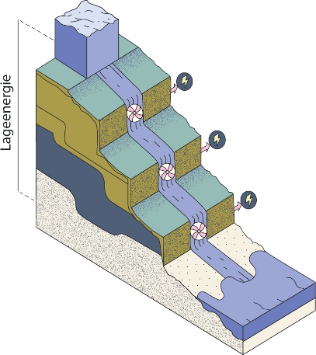 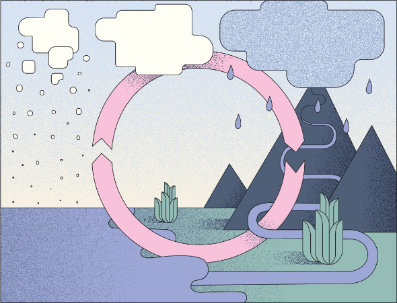 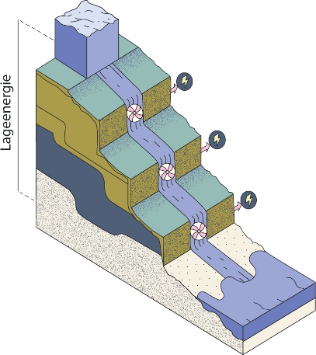 In der folgenden Aufgabe soll das für Deutschland grob abgeschätzt werden.Jedes Wasser, das genutzt werden kann, muss als Regen vom Himmel fallen. Um Energie durch Wasserkraft zu gewinnen, muss dieses Wasser von höheren Lagen in tiefere Lagen gelangen. #Vorüberlegung 1:	Schätze ab, wieviel Energie im Jahr 2022 durch Solarenergie, durch Wind- und durch Wasserkraft bereitgestellt wurde. Verbinde die folgenden Kästchen paarweise miteinander. 1Vorüberlegung 2:	Gib eine Schätzung ab, wie viel Energie in kWh wir in Deutschland maximal pro Tag und pro Person durch Wasserkraft erzeugen könnten. Denke daran, dass wir pro Tag und pro Person insgesamt 120 kWh benötigen.Schätze mit Hilfe des durchschnittlichen Niederschlags und der durchschnittlichen Höhe von Deutschland ab, wie viel Energie durch Wasserkraft maximal zur Verfügung stehen kann.Lösungen	AntwortenNenne zwei Gründe, warum die in Aufgabe 1 berechnete Energie nicht vollständig genutzt werden kann.Schätze mit Hilfe des Ergebnisses aus Aufgabe 1 ab, wie viel Energie pro Person und pro Tag man tatsächlich nutzen könnte. 	⃝ 	7,0 kWh	⃝	3,5 kWh	⃝	1 kWh	⃝	0,1 kWhWeitere Informationen über die Möglichkeiten von Wasserkraft in Deutschland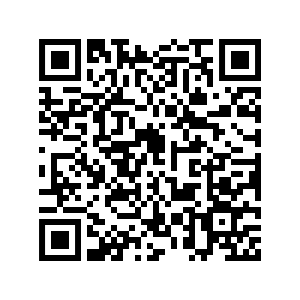 Broschüre zur Energie in Österreich: www.bmk.gv.at/dam/jcr:f0bdbaa4-59f2-4bde-9af9-e139f9568769/Energie_in_OE_2020_ua.pdf Potential von Wasserkraft in Deutschland beim Umweltbundesamt: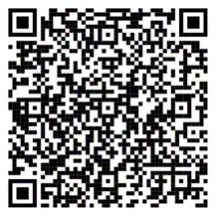 https://www.umweltbundesamt.de/themen/wasser/fluesse/nutzung-belastungen/nutzung-von-fluessen-wasserkraft#wasserkraft-und-klimawandelNach einer Studie des Bundesministeriums für Umwelt aus dem Jahr 2010……liegt das theoretische Potential bei 92,6 TWh pro Jahr (Tera = T = 1012). Dies entspricht _______ kWh pro Person und pro Tag.Davon sind 1,4 kWh pro Tag und pro Person technisch nutzbar.Aktuell werden in Deutschland 0,6 bis 0,8 kWh pro Person pro Tag genutzt.Natürliche und künstliche Nutzung der WasserkraftIn Deutschland gibt es etwa 7.600 Wasserkraftanlagen. Davon sind 31 Pumpspeicherkraftwerke zur Speicherung von Energie, davon verfügen elf über einen natürlichen Zufluss. In diesen elf Anlagen dient Wasserkraft daher als erneuerbare Energie.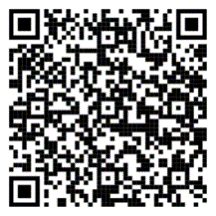 Zitat aus der Studie:„Das geringe zusätzliche Potential rührt aus der langen Tradition der Wasserkraftnutzung in Deutschland und zeigt, dass die vorhandenen Möglichkeiten im Wesentlichen genutzt und erschlossen wurden.“Gründe, die gegen eine intensivere Nutzung und einen weiteren Ausbau sprechen:Nutzung der Flüsse für die Schifffahrt. Der Regen, der direkt im Grundwasser versickert, steht nicht mehr zur Nutzung zur Verfügung.Internationale Nutzung:Im globalen Vergleich (2012) stammen die höchsten Strommengen aus Wasserkraft aus China (864 TWh = 29,6 kWh pro Person (in D) und Tag), Brasilien (441 TWh = 15,1 kWh pro Person (in D) und Tag), Kanada (376 TWh = 12,9 kWh pro Person (in D) und Tag), USA (277 TWh = 9,5 kWh pro Person (in D) und Tag), Russland 155 (TWH = 5,3 kWh pro Person (in D) und Tag), Norwegen (143 TWh = 4,9 kWh pro Person (in D) und Tag) und Indien (116 TWh = 4,0 kWh pro Person (in D) und Tag).Länder, in denen über 50 Prozent des erzeugten Stroms aus der Wasserkraft stammen:ItalienLuxemburgÖsterreichSchweiz SchwedenWasserkraft und KlimawandelDie Höhe der Wassermenge in einem Fluss wird durch viele Faktoren bestimmt, wobei Niederschlag und Verdunstung einen wesentlichen Einfluss haben. Da diese Einflussgrößen vor allem klimatisch gesteuert sind, hat das Umweltbundesamt die möglichen Effekte des Klimawandels auf die Ertragssituation der Wasserkraft untersuchen lassen und kam zu dem Schluss, das mit fortschreitendem Klimawandel der Ertrag durch Wasserkraft sich verringert wird. FazitWasserkraft ist ein wichtiger, aber sehr kleiner Baustein der Energiewende. Insbesondere der Einsatz als Pumpspeicher wird sehr nützlich sein. Aber der notwendige Ausbau der erneuerbaren Energie ist mit Wasserkraft schlicht nicht möglich, da das Potential sehr gering und nahezu komplett ausgeschöpft ist.Wieviel el. Energie kann man in Deutschland durch Wasserkraft maximal bereitstellen? – LösungenSeite 1 – Vorüberlegung 1	Aufgabe 1	Siehe nächste SeiteAufgabe 2	Nenne zwei Gründe, warum die in Aufgabe 1 berechnete Energie nicht vollständig genutzt werden kann.Nicht jeder Regentropfen sammelt sich in Flüssen, viele versickern im Erdreich.Nicht die gesamte Lageenergie wird in elektrische Energie umgewandelt (z. B. durch Reibungsverluste beim Fließen). Aufgabe 3	Schätze mit Hilfe des Ergebnisses aus Aufgabe 1 ab, wie viel Energie pro Person und pro Tag man tatsächlich nutzen könnte. 	⃝ 	7,0 kWh	⃝	3,5 kWh	⃝	1 kWh	⃝	0,1 kWhDeutschland braucht 120 kWh pro Tag pro Person. Davon sind maximal 7 kWh pro Person und Tag durch Wasserkraft zu erwirtschaften – wenn man jeden Regentropfen mit einem Wirkungsgrad von 100 % nutzen könnte. Wenn man die Reibungsverluste berücksichtigt und deshalb von einem Wirkungsgrad von 50 % ausgeht, könnte man eine Energie von 3,5 kWh pro Person und Tag aus Wasserkraft gewinnen. Untersuchungen haben ergeben, dass z. B. aufgrund der Gewährleistung von Schifffahrtswegen eine Energie von maximal 1 kWh pro Tag und Person realisierbar wäre.Lösungen als Kopiervorlage mit Schnittmarken Solarenergie	0,7 kWh pro Tag und pro Person Windenergie	1,7 kWh pro Tag und pro PersonWasserenergie	4,2 kWh pro Tag und pro PersonSchritt 1Jedes Wasser, das genutzt werden kann, um Energie zu erzeugen, muss als Regen vom Himmel fallen. Um Energie durch Wasserkraft zu gewinnen, muss dieses Wasser von höheren Lagen in tiefere Lagen gelangen. Benenne die Energieform, die vorliegt, wenn das Wasser sich auf der höheren Lage befindet.Gib die Formel zur Berechnung dieser Energieform an.Schritt 2Recherchiere die durchschnittliche Niederschlagsmenge in Deutschland pro m2.
Wie groß ist Deutschlands ungefähr (in m2). 
Berechne aus diesen Daten die gesamte Masse des Niederschlags in einem Jahr. (Schritt 3Recherchiere die durchschnittliche Höhe des Geländes in Deutschland.Schritt 4Berechne mit den recherchierten bzw. berechneten Größen die gesamte Energie, die durch Wasserkraft bereitgestellt werden kann.Schritt 5Rechne die Energie in  um!Schritt 6Rechne die Energie in kWh pro Tag und pro Person um und vergleiche den Wert mit dem Gesamtenergiebedarf von 120 kWh pro Tag und Person!Schritt 1Jedes Wasser, das genutzt werden kann, um Energie zu erzeugen, muss als Regen vom Himmel fallen. Um Energie durch Wasserkraft zu gewinnen, muss dieses Wasser von höheren Lagen in tiefere Lagen gelangen. Benenne die Energieform, die vorliegt, wenn das Wasser sich auf der höheren Lage befindet.Gib die Formel zur Berechnung dieser Energieform an.Lageenergie oderpotenzielle EnergieEpot = m ⋅ g ⋅ hSchritt 2Recherchiere die durchschnittliche Niederschlagsmenge in Deutschland pro m2.
Wie groß ist Deutschlands ungefähr (in m2). 
Berechne aus diesen Daten die gesamte Masse des Niederschlags in einem Jahr. (Niederschlagsmenge ≈ 800 l pro m2Tipp: 1 Liter Wasser entspricht 1 kg	Fläche von Deutschland:
	357 581 km2 bzw. 
	 m<Regen = ⋅ 800 	= 2,88⋅1014 kgSchritt 3Recherchiere die durchschnittliche Höhe des Geländes in Deutschland.h = 263 mSchritt 4Berechne mit den recherchierten bzw. berechneten Größen die gesamte Energie, die durch Wasserkraft bereitgestellt werden kann.Epot = 2,88 ⋅ 1014 kg ⋅ 9,81   ⋅ 263 m 	= 7,43 ⋅ 1017 JSchritt 5Rechne die Energie in  um!Epot 	= 7,43 ⋅ 1017 Ws 	= 7,43  1014 kWs 	= 7,43  1014 kW  h 	= 2,1 ⋅ 1011 kWhSchritt 6Rechne die Energie in kWh pro Tag und pro Person um und vergleiche den Wert mit dem Gesamtenergiebedarf von 120 kWh pro Tag und Person!Epot pro Pers pro Tag == 2,1 ⋅ 1011 kWh : 80 000 000 : 365  = 7,1 kWh